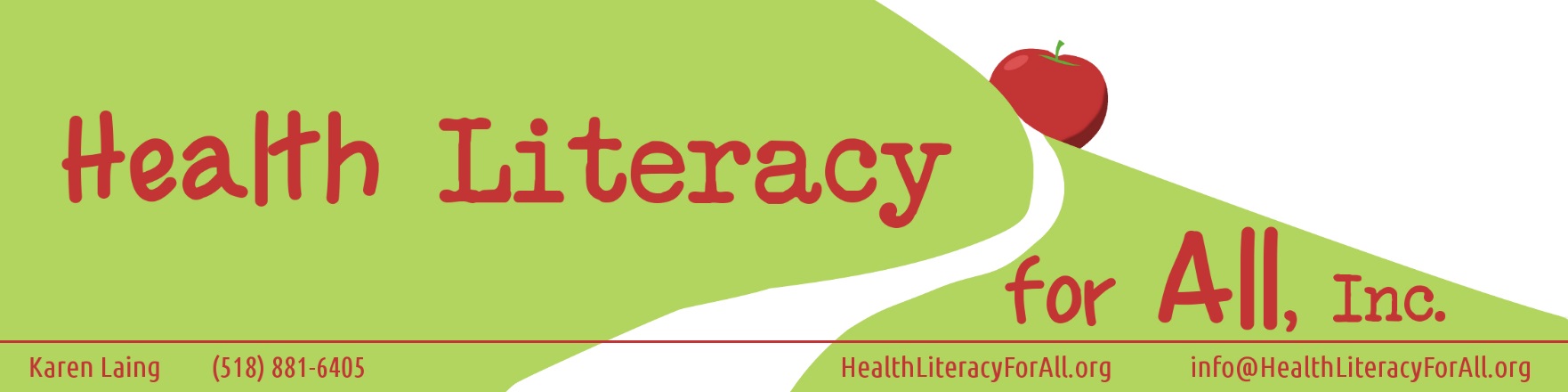 60- 90 Minute Classes to Improve Health Literacy Skills10 Questions Everyone Must Ask Before They Pick Health InsuranceUsing Your Health Insurance WiselyAging with Style- accepting help graciouslyNutrition for LifeHealthy Living on the Run (for employees who work primarily from their cars)Bullying…Don’t be a Victim, Be Someone’s Health HeroUsing Your Medication Wisely- what happens when side effects impact your worldMedication Compliance- A choice with consequencesEmergency Preparedness and Chronic Illness Emergency Preparedness for seniors and their familiesI Can Boil Water…Maybe- Emergency Preparedness for kids and teensCommunicating with Your Doctor and FamilyCommunicating with Your Doctor, Your Family, and Your Employer about Your HealthYour Mother Can’t Go with You Forever: Teaching teens to be health literateDomestic Violence and its Complications on Future HealthUm, Doc….I Used to be an Addict: Long term health concerns every former addict should knowI Need to See Who?- Using medical specialists effectivelyDentist and Hearing and Vision, Oh My- Using those other specialists wellOops, I Broke a Neuron- Dealing with mental health issuesBaby Blues vs Life’s Lemons: Understanding different forms of depressionDogs and Dementia: Using animals and nature to reconnectPets and Health: How animals and nature improve long term healthMeeting the Spiritual Needs of SeniorsSocial and Spiritual Health: The ignored side of healthy livingCancer and Seniors: Understanding How Aging Impacts CancerStress: The Good, the Bad, the UglyBeating the Winter BluesDiabetes, Diets, and Deep InsideFootwear, Falling and Finishing with FlairHeart Disease: A Public Health Perspective on PreventionHey, What Ever Happened to? VS HIPAA: For seniors and their communitiesI Wear My Sunglasses at Night: Protecting Your Eye HealthWater, Water Everywhere and Not a Drop to Drink: The dangers of dehydrationWhen You Know It’s Time to Go: Hospice and Palliative CareSuicide Prevention: Can you ask THE question?Vaccines for LifeUnderstanding DementiaOrganizing Your HealthPain, Pleasure and Pills: Understanding relief vs addictionHeroin’s Here: We Cannot Hide AnymoreDeveloping Healthy FriendshipsIndependence Vs Health and SafetyBeyond Health: Top 5 Tips for Senior WellnessCOPD, Emphysema, and Asthma: Breathing BetterStop Smoking 1: Understanding the quitting process and avoiding cravingsStop Smoking 2: Cravings, Stress Reduction, and Modifying your LifeBridges Out Of Poverty Classes Bridges Out of Poverty classes train on the individual, organizational, and community impact of poverty and developing resources to help those in poverty become sustainable. Our trainer is a life-time certified BOOP  trainer.Your Business through the Lens of PovertyMamma Rules Vs Work Rules: Navigating the Home Health Agency World (for HHA’s and CNA’s)Tyranny of the Moment and the Non-profit WorldPoverty: What Every Church Should KnowThe Medical System through the Lens of Poverty8 hour Staff Development ClassesAdvocacy, Health Literacy, and the Impact of Poverty Health Literacy and the Impact of Poverty: Navigating the Health Care System Health Literacy and the Impact of Poverty: Making Healthy Choices Health Literacy and the Impact of Poverty: Emergency Preparedness Classes for Faith CommunitiesGOD’s View on Healing- from the Miraculous to Sickness unto Death.Praying for Others- Are You Covering it All?Reaching Out- Meeting Physical/Emotional/Social/Spiritual Needs in Your CommunitySetting Up or Expanding a Care Ministry- a holistic approach to caring for the sickCreating a Health and Wellness Focus Building a Healing and Prayer Team Poverty: What every Faith Community Should KnowDigging Deep without Falling InIn Sickness and In Health: A look at MarriageAre Your Seniors Spiritually Healthy Enough to Die?Suicide Prevention for Churches: Being A Safe Space to TalkDepression, Grief, and Anxiety: Recognizing the Illness, Caring for the Person